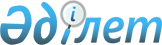 2022-2024 жылдарға арналған Бурабай ауданы Атамекен ауылдық округінің бюджеті туралыАқмола облысы Бурабай аудандық мәслихатының 2021 жылғы 28 желтоқсандағы № 7С-17/9 шешімі.
      Қазақстан Республикасының Бюджет кодексінің 9-1-бабының 2-тармағына, "Қазақстан Республикасындағы жергілікті мемлекеттік басқару және өзін-өзі басқару туралы" Қазақстан Республикасы Заңының 6-бабының 2-тармағының 2-7) тармақшасына сәйкес, Бурабай аудандық мәслихаты ШЕШТІ:
      1. 2022-2024 жылдарға арналған Бурабай ауданы Атамекен ауылдық округінің бюджеті осы шешімнің 1, 2 және 3-қосымшаларына сәйкес, соның ішінде 2022 жылға келесі көлемдерде бекітілсін:
      1) кірістер – 112975,2 мың теңге, соның ішінде:
      салықтық түсімдер – 6000,0 мың теңге;
      салықтық емес түсімдер – 0,0 мың теңге;
      негізгі капиталды сатудан түсетін түсімдер – 0,0 мың теңге;
      трансферттердің түсімдері – 106975,2 мың теңге;
      2) шығындар – 113774,1 мың теңге;
      3) таза бюджеттік кредиттеу – 0,0 мың теңге, соның ішінде:
      бюджеттік кредиттер – 0,0 мың теңге;
      бюджеттік кредиттерді өтеу – 0,0 мың теңге;
      4) қаржы активтерімен операциялар бойынша сальдо – 0,0 мың теңге, соның ішінде:
      қаржы активтерін сатып алу – 0,0 мың теңге;
      мемлекеттің қаржы активтерін сатудан түсімдер – 0,0 мың теңге;
      5) бюджет тапшылығы (профициті) – -798,9 мың теңге;
      6) бюджеттің тапшылығын қаржыландыру (профицитін пайдалану) – 798,9 мың теңге.
      Ескерту. 1-тармақ жаңа редакцияда - Ақмола облысы Бурабай аудандық мәслихатының 30.11.2022 № 7С-31/11 (01.01.2022 бастап қолданысқа енгізіледі) шешімімен.


      2. 2022 жылға арналған ауылдық бюджетте 24645,0 мың теңге сомасында аудандық бюджеттен берілетін субвенция қарастырылғаны ескерілсін.
      3. 2022 жылға арналған ауылдық бюджеттің түсімдерінің құрамында жоғары тұрған бюджеттерден нысаналы трансферттер 4-қосымшаға сәйкес қарастырылғаны ескерілсін.
      3-1. Бурабай ауданы Атамекен ауылдық округінің азаматтық қызметшілері болып табылатын және ауылдық жерде жұмыс істейтін денсаулық сақтау, әлеуметтік қамсыздандыру, мәдениет, спорт саласындағы мамандарға қызметтің осы түрлерімен қалалық жағдайда айналысатын азаматтық қызметшілердің айлықақыларымен және мөлшерлемелерімен салыстырғанда жиырма бес пайызға жоғарылатылған лауазымдық айлықақылар мен тарифтік мөлшерлемелер қарастырылсын.
      Ескерту. Шешім 3-1-тармағымен толықтырылды - Ақмола облысы Бурабай аудандық мәслихатының 22.06.2022 № 7С-24/2 (01.01.2022 бастап қолданысқа енгізіледі) шешімімен.


      4. Осы шешiм 2022 жылдың 1 қаңтарынан бастап қолданысқа енгізіледі. 2022 жылға арналған Атамекен ауылдық округінің бюджеті
      Ескерту. 1-қосымша жаңа редакцияда - Ақмола облысы Бурабай аудандық мәслихатының 30.11.2022 № 7С-31/11 (01.01.2022 бастап қолданысқа енгізіледі) шешімімен. 2023 жылға арналған Атамекен ауылдық округінің бюджеті 2024 жылға арналған Атамекен ауылдық округінің бюджеті Атамекен ауылдық округінің бюджетіне 2022 жылға арналған жоғары тұрған бюджеттерден берілетін нысаналы трансферттер
					© 2012. Қазақстан Республикасы Әділет министрлігінің «Қазақстан Республикасының Заңнама және құқықтық ақпарат институты» ШЖҚ РМК
				
      Аудандық мәслихат хатшысы

М.Нұрпанова
Бурабай аудандық мәслихатының
2021 жылғы 28 желтоқсандағы
№ 7С-17/9 шешіміне
1-қосымша
Санаты
Санаты
Санаты
Санаты
Санаты
сома мың теңге
Сыныбы
Сыныбы
Сыныбы
Сыныбы
сома мың теңге
Кіші сыныбы
Кіші сыныбы
Кіші сыныбы
сома мың теңге
Атауы
Атауы
сома мың теңге
1
2
3
4
4
5
 I. Кірістер
 I. Кірістер
112975,2
1
Салықтық түсімдер
Салықтық түсімдер
6000,0
01
Табыс салығы
Табыс салығы
632,5
2
Жеке табыс салығы
Жеке табыс салығы
632,5
04
Меншiкке салынатын салықтар
Меншiкке салынатын салықтар
4680,5
1
Мүлікке салынатын салықтар
Мүлікке салынатын салықтар
412,0
3
Жер салығы
Жер салығы
160,8
4
Көлiк құралдарына салынатын салық 
4107,7
05
Тауарларға, жұмыстарға және қызметтерге салынатын iшкi салықтар
Тауарларға, жұмыстарға және қызметтерге салынатын iшкi салықтар
687,0
3
Табиғи және басқа да ресурстарды пайдаланғаны үшiн түсетiн түсiмдер
Табиғи және басқа да ресурстарды пайдаланғаны үшiн түсетiн түсiмдер
687,0
2
Салықтық емес түсімдер
Салықтық емес түсімдер
0,0
3
Негізгі капиталды сатудан түсетін түсiмдер
Негізгі капиталды сатудан түсетін түсiмдер
0,0
4
Трансферттердің түсімдері
Трансферттердің түсімдері
106975,2
02
Мемлекеттік басқарудың жоғары тұрған органдарынан түсетін трансферттер
Мемлекеттік басқарудың жоғары тұрған органдарынан түсетін трансферттер
106975,2
3
Аудандық (аудандық маңызы бар қала) бюджеттен түсетін трансферттер
Аудандық (аудандық маңызы бар қала) бюджеттен түсетін трансферттер
106975,2
Функционалдық топ
Функционалдық топ
Функционалдық топ
Функционалдық топ
сома, мың теңге
Бюджеттік бағдарлама әкімшісі
Бюджеттік бағдарлама әкімшісі
Бюджеттік бағдарлама әкімшісі
сома, мың теңге
Бағдарлама
Бағдарлама
сома, мың теңге
Атауы
сома, мың теңге
1
2
3
4
5
II. Шығындар
113774,1
1
Жалпы сипаттағы мемлекеттік қызметтер
27889,8
124
Аудандық маңызы бар қала, ауыл, кент, ауылдық округ әкімінің аппараты
27889,8
001
Аудандық маңызы бар қала, ауыл, кент, ауылдық округ әкімінің қызметін қамтамасыз ету жөніндегі қызметтер
27175,2
022
Мемлекеттік органның күрделі шығыстары
714,6
07
Тұрғын үй-коммуналдық шаруашылық
990,0
124
Аудандық маңызы бар қала, ауыл, кент, ауылдық округ әкімінің аппараты
990,0
008
Елді мекендердегі көшелерді жарықтандыру
713,0
009
Елді мекендердің санитариясын қамтамасыз ету
277,0
12
Көлік және коммуникация
51598,8
124
Аудандық маңызы бар қала, ауыл, кент, ауылдық округ әкімінің аппараты
51598,8
013
Аудандық маңызы бар қалаларда, ауылдарда, кенттерде, ауылдық округтерде автомобиль жолдарының жұмыс істеуін қамтамасыз ету
3005,0
045
Автомобиль жолдарын күрделі және орташа жөндеу
48593,8
13
Басқалар
33295,4
124
Аудандық маңызы бар қала, ауыл, кент, ауылдық округ әкімінің аппараты
33295,4
057
"Ауыл-Ел бесігі" жобасы шеңберінде ауылдық елді мекендердегі әлеуметтік және инженерлік инфрақұрылым бойынша іс-шараларды іске асыру
33295,4
15
Трансферттер
0,1
124
Аудандық маңызы бар қала, ауыл, кент, ауылдық округ әкімінің аппараты
0,1
048
Пайдаланылмаған (толық пайдаланылмаған) нысаналы трансферттерді қайтару 
0,1
III. Таза бюджеттiк кредиттеу 
0,0
Бюджеттік кредиттер
0,0
Бюджеттік кредиттерді өтеу
0,0
IV. Қаржы активтерiмен операциялар бойынша сальдо 
0,0
Қаржы активтерін сатып алу
0,0
Мемлекеттің қаржы активтерін сатудан түсетін түсімдер 
0,0
V. Бюджет тапшылығы (профициті)
-798,9
VI. Бюджеттің тапшылығын қаржыландыру (профицитін пайдалану)
 798,9Бурабай аудандық
мәслихатының
2021 жылғы 28 желтоқсандағы
№ 7С-17/9 шешіміне
2-қосымша
Санаты
Санаты
Санаты
Санаты
Сомамың теңге
Сыныбы
Сыныбы
Сыныбы
Сомамың теңге
Кіші сыныбы
Кіші сыныбы
Сомамың теңге
Атауы
Сомамың теңге
1
2
3
4
5
 I. Кірістер
32704,0
1
Салықтық түсімдер
6461,0
01
Табыс салығы
964,0
2
Жеке табыс салығы
964,0
04
Меншiкке салынатын салықтар
4810,0
1
Мүлікке салынатын салықтар
467,0
4
Көлiк құралдарына салынатын салық 
4130,0
5
Бірыңғай жер салығы
213,0
05
Тауарларға, жұмыстарға және қызметтерге салынатын iшкi салықтар
687,0
3
Табиғи және басқа да ресурстарды пайдаланғаны үшiн түсетiн түсiмдер
687,0
2
Салықтық емес түсімдер
0,0
3
Негізгі капиталды сатудан түсетін түсiмдер
0,0
4
Трансферттердің түсімдері
26243,0
02
Мемлекеттік басқарудың жоғары тұрған органдарынан түсетін трансферттер
26243,0
3
Аудандық (аудандық маңызы бар қала) бюджеттен түсетін трансферттер
26243,0
Функционалдық топ
Функционалдық топ
Функционалдық топ
Функционалдық топ
Сомамың теңге
Бюджеттік бағдарлама әкімшісі
Бюджеттік бағдарлама әкімшісі
Бюджеттік бағдарлама әкімшісі
Сомамың теңге
Бағдарлама
Бағдарлама
Сомамың теңге
Атауы
Сомамың теңге
1
2
3
4
5
II. Шығындар
32704,0
1
Жалпы сипаттағы мемлекеттік қызметтер
27422,0
124
Аудандық маңызы бар қала, ауыл, кент, ауылдық округ әкімінің аппараты
27422,0
001
Аудандық маңызы бар қала, ауыл, кент, ауылдық округ әкімінің қызметін қамтамасыз ету жөніндегі қызметтер
27422,0
07
Тұрғын үй-коммуналдық шаруашылық
2127,0
124
Аудандық маңызы бар қала, ауыл, кент, ауылдық округ әкімінің аппараты
2127,0
008
Елді мекендердегі көшелерді жарықтандыру
1836,0
009
Елді мекендердің санитариясын қамтамасыз ету
291,0
12
Көлік және коммуникация
3155,0
124
Аудандық маңызы бар қала, ауыл, кент, ауылдық округ әкімінің аппараты
3155,0
013
Аудандық маңызы бар қалаларда, ауылдарда, кенттерде, ауылдық округтерде автомобиль жолдарының жұмыс істеуін қамтамасыз ету
3155,0
III. Таза бюджеттiк кредиттеу 
0,0
Бюджеттік кредиттер
0,0
Бюджеттік кредиттерді өтеу
0,0
IV. Қаржы активтерiмен операциялар бойынша сальдо 
0,0
Қаржы активтерін сатып алу
0,0
Мемлекеттің қаржы активтерін сатудан түсетін түсімдер 
0,0
V. Бюджет тапшылығы (профициті)
0,0
VI. Бюджеттің тапшылығын қаржыландыру (профицитін пайдалану)
0,0Бурабай аудандық
мәслихатының
2021 жылғы 28 желтоқсандағы
№ 7С-17/9 шешіміне
3-қосымша
Санаты
Санаты
Санаты
Санаты
Сомамың теңге
Сыныбы
Сыныбы
Сыныбы
Сомамың теңге
Кіші сыныбы
Кіші сыныбы
Сомамың теңге
Атауы
Сомамың теңге
1
2
3
4
5
I. Кірістер
33501,0
1
Салықтық түсімдер
6720,0
01
Табыс салығы
1012,0
2
Жеке табыс салығы
1012,0
04
Меншiкке салынатын салықтар
5021,0
1
Мүлікке салынатын салықтар
472,0
4
Көлiк құралдарына салынатын салық 
4336,0
5
Бірыңғай жер салығы
213,0
05
Тауарларға, жұмыстарға және қызметтерге салынатын iшкi салықтар
687,0
3
Табиғи және басқа да ресурстарды пайдаланғаны үшiн түсетiн түсiмдер
687,0
2
Салықтық емес түсімдер
0,0
3
Негізгі капиталды сатудан түсетін түсiмдер
0,0
4
Трансферттердің түсімдері
26781,0
02
Мемлекеттік басқарудың жоғары тұрған органдарынан түсетін трансферттер
26781,0
3
Аудандық (аудандық маңызы бар қала) бюджеттен түсетін трансферттер
26781,0
Функционалдық топ
Функционалдық топ
Функционалдық топ
Функционалдық топ
Сомамың теңге
Бюджеттік бағдарлама әкімшісі
Бюджеттік бағдарлама әкімшісі
Бюджеттік бағдарлама әкімшісі
Сомамың теңге
Бағдарлама
Бағдарлама
Сомамың теңге
Атауы
Сомамың теңге
1
2
3
4
5
II. Шығындар
33501,0
1
Жалпы сипаттағы мемлекеттік қызметтер
28219,0
124
Аудандық маңызы бар қала, ауыл, кент, ауылдық округ әкімінің аппараты
28219,0
001
Аудандық маңызы бар қала, ауыл, кент, ауылдық округ әкімінің қызметін қамтамасыз ету жөніндегі қызметтер
28219,0
07
Тұрғын үй-коммуналдық шаруашылық
2127,0
124
Аудандық маңызы бар қала, ауыл, кент, ауылдық округ әкімінің аппараты
2127,0
008
Елді мекендердегі көшелерді жарықтандыру
1836,0
009
Елді мекендердің санитариясын қамтамасыз ету
291,0
12
Көлік және коммуникация
3155,0
124
Аудандық маңызы бар қала, ауыл, кент, ауылдық округ әкімінің аппараты
3155,0
013
Аудандық маңызы бар қалаларда, ауылдарда, кенттерде, ауылдық округтерде автомобиль жолдарының жұмыс істеуін қамтамасыз ету
3155,0
III. Таза бюджеттiк кредиттеу 
0,0
Бюджеттік кредиттер
0,0
Бюджеттік кредиттерді өтеу
0,0
IV. Қаржы активтерiмен операциялар бойынша сальдо 
0,0
Қаржы активтерін сатып алу
0,0
Мемлекеттің қаржы активтерін сатудан түсетін түсімдер 
0,0
V. Бюджет тапшылығы (профициті)
0,0
VI. Бюджеттің тапшылығын қаржыландыру (профицитін пайдалану)
0,0Бурабай аудандық
мәслихатының
2021 жылғы 28 желтоқсандағы
№ 7С-17/9 шешіміне
4-қосымша
Атауы
Сома,
мың теңге
1
2
Төмен тұрған бюджеттерге ағымдағы нысаналы трансферттер
40460,0
соның ішінде: 
Республикалық бюджет трансферттері есебінен:
451,0
азаматтық қызметшілердің жекелеген санаттарының, мемлекеттік бюджет қаражаты есебінен ұсталатын ұйымдар қызметкерлерінің, қазыналық кәсіпорындар қызметкерлерінің жалақысын көтеруге
451,0
Облыстық бюджет трансферттері есебінен:
40009,0
"Ауыл-Ел бесігі" жобасы шеңберінде ауылдық елді мекендердегі әлеуметтік және инженерлік инфрақұрылым бойынша іс-шараларды іске асыруға
40009,0
Бурабай ауданының Атамекен ауылындағы көше-жол желісінің автомобиль жолдарын орташа жөндеу
40009,0